          Главным бухгалтерам, бухгалтерам учреждений госсектора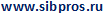 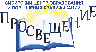    АНО ДПО «Сибирский Центр образования и повышения квалификации  «ПРОСВЕЩЕНИЕ»   Лицензия № 9662 от 13.04.2016гпроводит  курс повышения квалификации\семинары   В Г. ОМСКЕ В Бизнес-инкубаторе Омска (г. Омск, ул. Чапаева, 111), 2 этаж, конференц-зал - УТОЧНЯЕТСЯ21-22 Декабря  2017г- с 10-00 – 16-00 _______________________________________________________________________________________________________________________-Программа повышения квалификации «Бухгалтерский учет,  отчетность и налогообложение учреждений госсектора – 2017-2018»,  с выдачей УДОСТОВЕРЕНИЯ о повышении квалификации 72 часа (очно - заочное обучение).Программа разработана с учетом требований профессионального стандарта "БУХГАЛТЕР" («Главный бухгалтер», «Бухгалтер») (приказ Минтруда России от 22.12.2014г. № 1061н) В соответствии с законом об Образовании в РФ о повышении квалификации в соответствии с требованиями профстандарта_____________________________________________________________________________________________________________________________________________________________________________________-21 Декабря  2017г в программе:  «НОВЫЙ РАБОЧИЙ ПЛАН СЧЕТОВ УЧРЕЖДЕНИЙ ГОССЕКТОРА  С 2018 ГОДА.                             ФСБУ УЧРЕЖДЕНИЙ ГОССЕКТОРА 2018 ГОДА: ОСОБЕННОСТИ ПРИМЕНЕНИЯ С УЧЕТОМ ВНЕСЕНИЯ ИЗМЕНЕНИЙ В ЕДИНЫЙ ПЛАН СЧЕТОВ»___________________________________________________________________________________________________________________________________________________________________________________________________________С 01 января 2018 года вступают в силу Федеральные стандарты бухгалтерского учета для казенных, бюджетных и автономных учреждений и органов власти. Кардинально меняются подходы к учету имущества, договорам аренды, вносятся изменения в понятийный аппарат, меняются методики учета. Ожидаются внесение изменений во все действующие инструкции, регулирующие учет и отчетность. Целью изучения ФСБУ для госсектора является изучение новых подходов к учету, сравнительный анализ с действующими методиками. Разбор нового рабочего Плана счетов с учетом внесения изменений в Единый план счетов.                                                                                                     В ПРОГРАММУ ВОЙДУТ ВСЕ ИЗМЕНЕНИЯ  НА ДАТУ ПРОВЕДЕНИЯ ______________________________________________________________________________________________________________________________________________________________________________________________________________________________________(Новый план счетов) с учетом применения ФСБУ учреждениями госсектора с 01.01.2018 года: новая группировка счетов, реклассификация объектов основных средств, новый аналитический учет нематериальных активов, новые счета по учету амортизации, биологические активы – новый счет 011300000, учет готовой и биологической продукции на счете 010507000, затраты на биотрансформацию, новый счет 011140000 «Права пользования имуществом», новый счет 0114 00 000 «Обесценение активов», новый аналитический учет на счетах 020520000 «Доходы от собственности», 020530000 «Расчеты по доходам от оказания платных услуг, выполнения работ», 020540000 «Расчеты по принудительному изъятию», 020930000 «Расчеты по компенсации затрат», новый счет 021007000 «Предоплаченные работы, услуг (денежные документы)», новый счет 0303D0000 «Отложенные расчеты по НДС», новая детализация счетов 040110180, новый счет 040118000 «Доходы года, предшествующего отчетному (ошибки), новый счет 040119000 «Доходы иных прошлых лет (ошибки)», новый счет 040120275 «Убытки от обесценения», новый аналитический учет по счету 040120290, новый счет 040128000 «Расходы года, предшествующего отчетному (ошибки)», новый счет 040129000 «Расходы иных прошлых лет (ошибки)», новый счет 040148000 «Предстоящие доходы от безвозмездного пользования имуществом», новый счет 040158000 «Предстоящие расходы от безвозмездного предоставления имущества», 040170000 «Изменения в капитале объекта инвестирования – метод долевого участия», новые забалансовые счета.Изменения в бюджетной классификации на 2018 год. Разъяснения Минфина по применению бюджетной классификации в 2017 году. Развернутая аналитика по 180 КОСГУ и 290 КОСГУ. Сопоставление разделов и подразделов и КВР на 2018 год.Концептуальные основы бухгалтерского учета (приказ МФ РФ от 31.12.2016г. № 256н) – подготовка в внесению изменений в приказ по учетной политике: - Основные понятия, виды оценки имущества. Понятие справедливой стоимости и ее документальное подтверждение; -Сравнительный анализ с Федеральным законом о бухгалтерском учете и общими положениями Единого плана счетов. Требования к организации учета. Заключение соглашений с централизованными бухгалтериями (разъяснения Минфина РФ в части квалификации бухгалтеров, обязанности, не входящие в функции централизованной бухгалтерии, права и обязанности);- Объекты бухгалтерского учета. Оценка и методы оценки бухгалтерского учета. Определение полезного потенциала и экономической выгоды активов;- События после отчетной даты – что к ним относится (разъяснения Минфина РФ), корреспонденция счетов, закрепление в учетной политике; -Общие требования к порядку формирования информации, раскрываемой в бухгалтерской (финансовой) отчетности, и ее качественные характеристики. Основные принципы (допущения) подготовки бухгалтерской (финансовой) отчетности. Выявление ошибок за прошлые периоды, отражение на новых счетах 040128000, 040129000;- Требования к инвентаризации имущества. Заключение договоров о полной материальной ответственности и коллективной (бригадной) ответственности. Основные средства (приказ МФ РФ от 31.12.2016г. № 257н) – особенности применения с 01.01.2018 года. Подготовка к переходу на ФСБУ – на что обратить особое внимание при подготовке к годовой отчетности: - Понятие «основное средство», критерии отнесения объектов имущества к основным средствам. Определение полезного потенциала и экономической выгоды о основного средства. Новый порядок ведения на балансовых и забалансовых счетах. Реклассификация основных средств на 01.01.2018 года. Новый счет 010103000 «Инвестиционная недвижимость». Новый счет 010190000 «Основные средства – имущество в концессии». Новая группа 010137000 «Биологические активы». Начисление амортизации с учетом отражения на счетах убытков от обесценения счет 040120275.; - Справедливая, первоначальная, переоцененная, балансовая, остаточная стоимость. Расчет остаточной стоимости с применением Стандарта «Обесценение активов»; - Новая группировка основных средств. Особенности учета группы основных средств «Инвестиционная недвижимость» и применение Стандарта «Аренда». Единица учета объекта основного средства и инвентарный номер; - Включение стоимости ремонтов в увеличение первоначальной стоимости объекта. Изменение стоимости при замене запчастей; - Обменные и необменные операции. Введена обязательная дооценка (уценка) основных средств, предназначенных для отчуждения, до их справедливой стоимости; - Новые подходы к амортизации имущества: изменены стоимостные критерии, расширены способы начисления амортизации. Право субъекта учета изменять методы начисления амортизации; - Раскрытие информации об имуществе в бухгалтерской отчетности. Аренда (приказ МФ РФ от 31.12.2016 № 258н) – новые подходы к учету у арендатора и арендодателя:- Классификация объектов аренды: имущество в аренде, в безвозмездном пользовании, лизинг. Основные понятия: процентные расходы (доходы), расходы (доходы) по условным арендным платежам, дисконтированная стоимость арендных платежей, срок полезного использования объекта учета аренды:- Особенности отражения операций по операционной и неоперационной аренде. Объект учета аренды. Новая корреспонденция счетов у арендатора и арендодателя при операционной аренде и неоперационной аренде. Новый порядок использования счетов 040140120, 040150224. Особенности постановки на баланс объектов учета аренды. Определение балансовой стоимости и начисления амортизации у арендатора. Списание с балансового учета у арендодателя переданных объектов:- Отражение объектов учета аренды, предоставленных на льготных условиях. Возникновение отложенных доходов и отложенных расходов; - Раскрытие информации в отчетностиПредставление бухгалтерской (финансовой) отчётности (приказ МФ РФ от 31.12.2016г. № 260н). Формирование бухгалтерской отчетности с учетом инфляции. Отчет о движении денежных средств. Информация о связанных сторонах.:- Основные понятия. Общие требования к отчетности. Публичное раскрытие показателей отчетности. Понятия: монетарные активы, монетарные обязательства, чистая монетарная позиция и ее результат. Отражение инфляции в формах бухгалтерской отчетности. Пересчет данных с учетом инфляции;- Денежные средства и их эквиваленты, инвестиционные, финансовые и текущие операции. Классификация денежных потоков. Раскрытие информации в Отчете о движении денежных средств: - Понятие «связанные стороны». Раскрытие информации о связанных сторонах в Пояснительной записке. Обесценение активов (приказ МФ РФ от 31.12.2016г. № 259н) – новый счет 040120275: - Основные понятия; признаки обесценения актива: - Признание убытка от обесценения актива; восстановление убытка от обесценения актива: -Раскрытие информации в бухгалтерской отчетности.Доходы (проект Стандарта);- Операции, не регулируемые стандартом. Особенности применения стандарта администраторами доходов. Доходы от необменных операций, от обменных операций;- Основные понятия: налоговое, таможенное событие, передача активов, безвозмездная передача (получение) товаров, работ, услуг; - Признание и оценка доходов;- Раскрытие информации в бухгалтерской (финансовой) отчетности.Запасы (проект Стандарта);- Понятие материальных запасов. Группировка материальных запасов;- Признание (принятие к бухгалтерскому учету) запасов. Объекты нефинансовых активов казны; - Оценка запасов при принятии к учету. Первоначальная и последующая оценка запасов. Реклассификация материальных запасов; - Незавершенное производство: оценка, отражение в учетеВ стоимость входит:  книга: «Федеральные стандарты бух. учета для госсектора»22 Декабря  2017г- с 10-00 – 16-00  в программе:  «ПОДГОТОВКА К ГОДОВОЙ ОТЧЕТНОСТИ ЗА 2017 ГОДУЧРЕЖДЕНИЯМИ ГОССЕКТОРА»(для казенных, бюджетных и автономных учреждений)Программа будет дополнена с учетом актуальных изменений на день проведения обучения новыми приказами Минфина РФ от 31.10.2017 № 172н (изменения в приказ МФ РФ № 162н), от 14.11.2017 г.          № 189н (изменения в приказ МФ РФ № 33н), от 02.11.2017 г. № 176н (изменения в приказ МФ РФ №191н), проект приказа МФ РФ  - изменения в приказы МФ РФ № 174н и 183н._________________________________________________________________________________________________________________________________________________________________________________ с учетом  изменений в законодательстве на момент проведения семинараТребования Минфина РФ к подготовке к сдаче отчетности за 2017 год.- Проверка на соответствие кодов разделов, подразделов и КВР (КДБ) (в разъяснениях Минфинах РФ), условия направления Минфином РФ запросов о проверке в Счетную палату. Обязательность применение таблиц соответствия на 2018 – 2020гг. Особенности применения КВР в 2017 году. Изменение описания КВР 244 в 2017 и 2018 гг. - Особенности проведения инвентаризации в 2017 году в свете перехода на ФСБУ госсектора с 01.01.2018 года: внесение изменений в приказ МФ РФ № 52н в части требований к заполнению Инвентаризационной описи (ф. 0504087) (введение кодов статуса и целевой функции объекта). Условия переноса имущества по результатам инвентаризации на забалансовый счет 02 с 01.01.2018 года. Сроки завершения инвентаризации – 2018 год. Требования к инвентаризации объектов незавершенного строительства, капитальных вложений (письмо МФ РФ и ФК от 22.12.2015 г. № 02-06-07/75364 и №07-04-05/02-874). Ответственность инвентаризационной комиссии. Особенности инвентаризации денежных средств в 2017 году: определение статуса и целевой функции. Ответственность бухгалтера за определение статуса «актива» в учете по результатам инвентаризации. - Подготовка к отражению в учете договоров аренды и договоров безвозмездного пользования с переносом на балансовые счета в соответствии с ФСБУ госсектора «Аренда». Особенности инвентаризации договоров, отражение в учете на 31.12.2017г. Корреспонденция счетов, раскрытие информации в Пояснительной записке.- Новая редакция ф. 0503190 для всех типов учреждений: требования к заполнению.- Применение бухгалтером принципа осмотрительности при составлении отчетности за 2017 год. Новые требования к формированию учетной политики на 2018 год (изменения в Единый план счетов): составление порядка проведения инвентаризации, положение о порядке предоставления документов в бухгалтерию.- Приказ МФ РФ от 27.09.2017г. № 148н: требования к отражению в учете выявленных ошибок, влияние на отчетность, отражение в Пояснительной записке. Критерии определения ошибок: существенные и несущественные. Административная ответственность. Корреспонденция счетов при выявлении ошибок за прошлые периоды. Новые счета 040118100, 040119100, 040128200, 040129200. - Отражение в учете на 31.12.2017 года претензий: оспоримые и неоспоримые, новая корреспонденция счетов. Применение счета 040160290, отражение на счетах санкционирования.Новые приказы МФ РФ от 31.10.2017 г. №171н и 172н: внесены изменения в приказы МФ РФ №162н и 191н.Требования о соответствии работников бухгалтерской службы профессиональному стандарту «Бухгалтер».События после отчетной даты – закрепление в приказе по учетной политике, особенности отражения в отчетности. Учет первичных учетных документов, поступивших позже. Особенности отражения в Пояснительной записке. Рабочий план счетов 2017 года – на что обратить внимание. Подготовка к переходу на новый план счетов с 01.01.2018 года.Особенности составления форм отчетности за 2017 год (в разъяснениях Минфина РФ). - Формирование Отчета о движении денежных средств (ф. 0503123, ф. 0503723): особенности заполнения, отражение возврата средств, движение средств во временном распоряжении. Зачисление дебиторской задолженности прошлых лет на лицевой счет получателя. - Формирование Сведений по дебиторской и кредиторской задолженности (ф. 0503169, ф. 0503769): денежные и неденежные расчеты, просроченная и текущая задолженность. Понятие неденежных расчетов. Инвентаризация дебиторской задолженности. Отражение в отчетности недоимки по налогам. Расшифровка дебиторской задолженности по выданным авансам. Отражение в учете и отчетности кредиторской задолженности. Форма Расшифровка дебиторской задолженности по предоставленным субсидиям (грантам) ф.0503793. - Формирование Отчета об исполнении учреждением плана финансово-хозяйственной деятельности (ф. 0503737) и Отчета об исполнении бюджета (ф. 0503127): отражение возврата субсидий. Отражение в учете грантов РФФИ. Возврат обеспечений прошлых лет. Некассовые операции. Неисполненные назначения. Учет на забалансовых счета 17 и 18 с 2017 года. Заполнение отчетов об исполнении бюджета (ф. 0503117, ф. 0503127) на основании показателей кассового плана и порядке внесения в него изменений.- Формирование Отчета о бюджетных обязательствах (ф. 0503128) и Отчета об обязательствах учреждения (ф. 0503738). Отражение в учете обязательств при изменении существенных условий контракта. Особенности отражения резервов в формах отчетности.- Требования к составлению Пояснительной записки (ф. 0503160, ф. 0503760) в разъяснениях МФ РФ. Особенности предоставления сведений о деятельности в составе годовой отчетности. О заполнении отдельных форм в составе Пояснительной записки. Таблица 4 «Сведения об особенностях ведения бюджетного учета» – порядок заполнения в разъяснениях Отражение в учете дебиторской задолженности учреждения в разрезе счетов:- Применение счета 0205хх000 - учет поступлений от сдачи имущества в аренду, от оказания платных услуг. Расчет с покупателями с использованием банковских карт – договора эквайринга. Особенности отражения в бухгалтерском учете поступления и возврата субсидий корреспонденция счетов. Списание кредиторской задолженности учреждения перед бюджетом.- Применение счета 0209хх000. Начисление штрафных санкций за нарушение исполнения договоров (контрактов). Претензионная работа. Порядок удержаний штрафов, пеней из обеспечения исполнения контракта. Порядок перевода счетов 0206хх000, 0208хх000, 030211000 на счет 020930000. Компенсация затрат учреждения. Хищения и недостачи – возмещение виновным лицом причиненного ущерба. Особенности некассовых операций. Списание задолженности.- Расчеты с подотчетными лицами в 2017 году: особенности применения КВР 112, 113, 244; корректировка Положения о служебных командировках; признание дохода подотчетного лица для исчисления НДФЛ. Расчеты через подотчетное лицо, отнесенные к закупкам. Применение в расчетах с подотчетными лицами пластиковых карт – корреспонденция счетов, документальное оформление. Авансовый отчет является первичным учетным документом – внутренний контроль. Списание задолженности. Командировочные спортсменов и тренеров. Расходы на ГСМ в период командировки- Расчеты с выданными авансами счет 0206хх000 – зачет, списание выданных авансов. Авансирование по госконтракту – особенности исчисления, уплаты и возврат аванса. Возврат денежных средств уплаченных за некачественный товар. Учет денежных средств учреждения: денежные средства в пути счет 020123000- корреспонденция счетов, разъяснения МФ РФ о порядке применения расчетов в путиУчет нефинансовых активов: применение новых кодов ОКОФ, частичная ликвидация (разукомплектация) основного средства. Порядок формирования первоначальной стоимости основных средств: учет элементов реставрации, технического перевооружения, дооборудования, модернизации. Безвозмездное поступление основных средств – отражение в бухгалтерском и налоговом учете. Выбытие имущества: порядок списания, применение забалансового счета 02. Передача имущества учредителю, другому государственному (муниципальному) учреждению, выбытие из оперативного управления. Учет ремонтных работ в учреждении: текущий и капитальный ремонт. Документальное оформление. Внесение сведений в инвентарные карточки объектов. Передача МЗ в личное пользование сотрудникам с использованием забалансового счета 27.В стоимость входит: : авторская книга-новинка 2017г (Учет и отчетность учреждений госсектора 2017) - В книге приведена подборка разъяснений Минфина по применению КБК, приведены письма Минфина РФ с учетом разъяснений по составлению отчетности.Читает: Стрельцова Марина Александровна -  к.э.н., аудитор-практик, , консультант-эксперт по формированию планов ФХД государственных (муниципальных) учреждений, консультант-практик с опытом работы с учреждениями бюджетной сферы СФО, автор серии книг  по бюджетн. учету и др.,,,,,,,,,,,,,,,,,,,,,,,,,,,,,,,,,,,,,,,,,,,,,,,,,,,,,,,,,,,,,,,,,,,,,,,,,,,,,,,,,,,,,,,,,,,,,,,,,,,,,,,,,,,,,,,,,,,,,,,,,,,,,,,,,,,,,,,,,,,,,,,,,,,,,,,,,,,,,,,,,,,,,,,,,,,,,,,,,,,,,,,,,,,,,,,,,,,,,,,,,,,,,,,,,,,,,,,,,,,,,,,,,,,,,,,,,,,,,,,,,,,,,,,,,,,,,,,,,,,,,,,,,,,,,,,,,,,,,,,,,,Все вопросы рассматриваются на конкретных примерах, с демонстрацией визуальных материалов на экране.Стоимость участия  за одного слушателя:   3000 руб – один день (семинар-сертификат), 5800 руб – два дня (курс повышения квалификации - удостоверение о повышении квалификации) (Расчет наличный и безналичный (гарант.  письма)В стоимость входят: литература, информационный материал в электронном виде, кофе-брейк, письменные принадлежности.  По окончании семинара выдается сертификат, с последующей выдачей удостоверения о повышении квалификации.По окончании курса выдается удостоверение о повышении квалификации (72 ак .часа – очно-заочное), соответствующее требованиям профстандарта о повышении квалификацииРеквизиты для оплаты: АНО ДПО «СЦОиПК «Просвещение», г. Новосибирск, ул. Кирова, 113, Деловой центр «Северянка»,  корп. «Спойлер», оф.37, ИНН  5405479510,  КПП 540501001, р/с 40703810527000000011  БИК 045004867   К\С 30101810250040000867   Филиал Муниципальный ПАО Банка «ФК Открытие».  Назначение платежа: повышение квалиф, без НДС.предварительная регистрация: 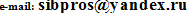 (указать ФИО, дату обучения, реквизиты) 8(383)–209-26-61, 209-26-68,  89139364490, 89139442664  или на сайте В качестве методического материала предоставлены формы отчетности с кратким комментарием о порядке построчного и пографного заполнения на основании разъяснений Минфина РФ и ФК.В продаже будет литература: «Налогообложение учреждений госсектора» Стрельцова МА